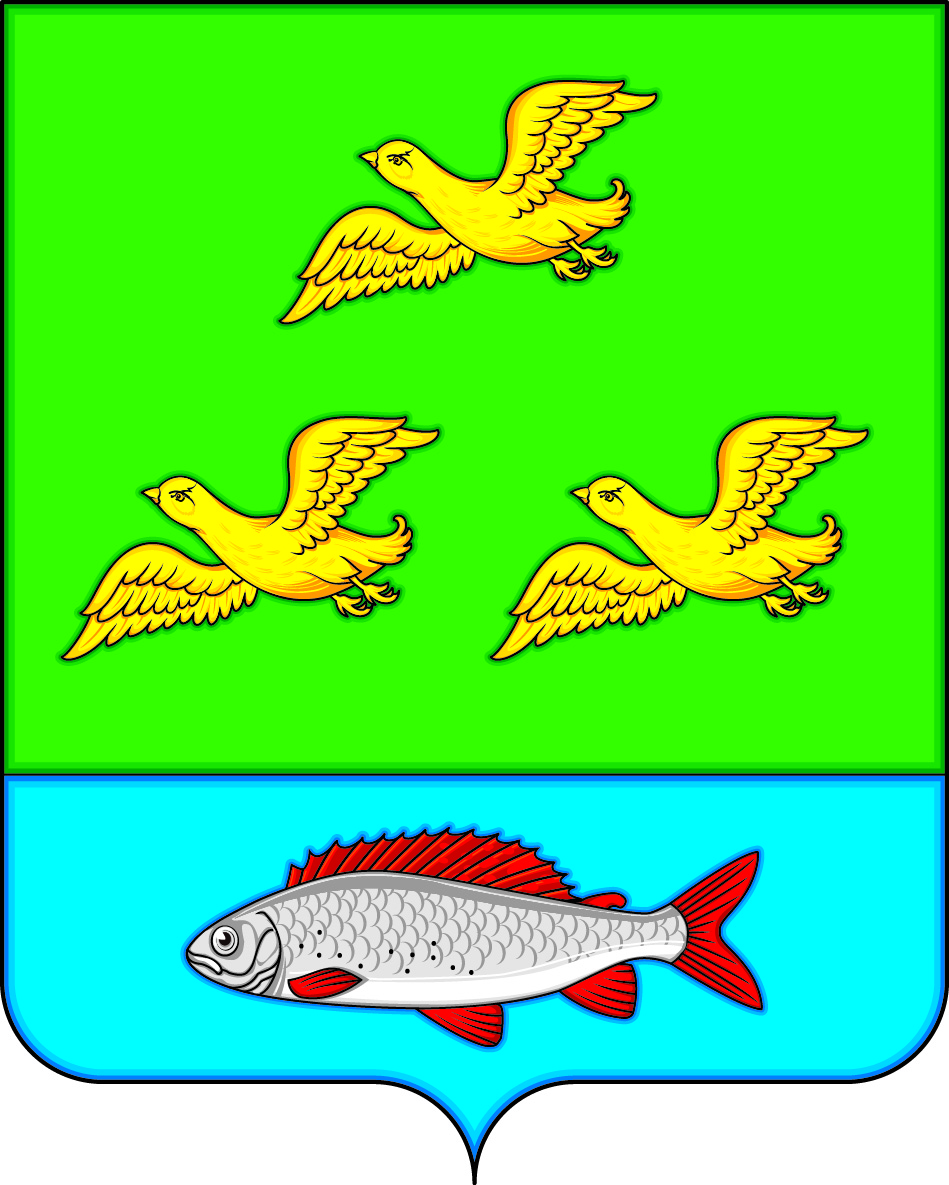 АДМИНИСТРАЦИЯЗАЛИМАНСКОГО  СЕЛЬСКОГО ПОСЕЛЕНИЯБОГУЧАРСКОГО МУНИЦИПАЛЬНОГО РАЙОНАВОРОНЕЖСКОЙ ОБЛАСТИ    ПОСТАНОВЛЕНИЕ                             от  « 17 » марта 2020 г. № 14                                            с. Залиман  О реализации мероприятий в области обращения с твердыми коммунальными отходами  на территории Залиманского сельского поселения  Богучарского муниципального района В   соответствии  с  Федеральными  законами  от   06.10.2003 № 131–ФЗ «Об общих принципах   организации   местного   самоуправления  в   Российской Федерации»,  от  24.06.1998 № 89 – ФЗ  «Об  отходах производства и потребления», постановлением Правительства Российской Федерации от  12.11.2016 № 1156 «Об обращении с твердыми коммунальными отходами и внесении изменения в постановление Правительства Российской Федерации от 25.08.2008 № 641», в целях реализации постановления Правительства Российской Федерации от 31.08.2018 № 1039 «Об утверждении Правил обустройства мест (накопления) твердых коммунальных отходов и ведения их реестра», администрация Залиманского сельского поселения  постановляет:Утвердить:Прилагаемую форму заявки на включение сведений о месте (площадке) накопления твердых коммунальных отходов на территории Залиманского сельского поселения, согласно приложению 1 к настоящему постановлению;Прилагаемую форму заявки на согласование создания места (площадки) накопления твердых коммунальных отходов на территории Залиманского сельского поселения, согласно приложению 2 к настоящему постановлению.Обнародовать настоящее постановление на территории Залиманского сельского поселения,  и разместить на официальном сайте администрации Залиманского сельского поселения в сети «Интернет»: https://zaliman.ru/Контроль за исполнением настоящего постановления оставляю за собой.Глава Залиманского сельского поселения                                       С.А. ЛуневПриложение 1 к постановлению администрации Залиманского сельского  поселения  от 17.03.2020 №   14Главе  Залиманского сельского поселения С.А. Луневу   ____________________________________________________________________________________Контактные данные__________________________________________Заявкао включении сведений о месте (площадке) накопления твердых коммунальных отходов в реестр мест (площадок) накопления твердых коммунальных отходов на территории Залиманского сельского поселения           Прошу включить в реестр мест (площадок) накопления твердых коммунальных отходов на территории Залиманского сельского  поселения  место (площадку) накопления твердых коммунальных отходов:Данные о нахождении места (площадки) накопления ТКО:Адрес: __________________________________________________________Географические координаты________________________________________Данные о технических характеристиках места (площадки) накопления ТКО:2.1 Покрытие: _________________________________________________________2.2. Площадь (кв.м.): _______________________________________________________2.3. Количество размещенных и планируемых к размещению контейнеров с указанием их объема (м3/год): ________________________________________________3. Данные о собственнике места (площадки) накопления ТКО:3.1. Для юридического лица: - полное наименование: _________________________________________________- ОГРН, ЕГРЮЛ: _______________________________________________________- фактический адрес: ____________________________________________________3.2. Для индивидуальных предпринимателей: - Ф.И.О.: _____________________________________________________________- ОГРН, ЕГРИП: _______________________________________________________- адрес регистрации по месту жительства______________________________________________________3.3. Для физических лиц:- Ф.И.О.: ______________________________________________________________- серия, номер и дата выдачи паспорта или иного документа, удостоверяющего личность________________________________________________________________________________________________________________________- адрес регистрации по месту жительства: _____________________________________________________________________________________________________- контактные данные: _____________________________________________________4. Данные об источниках образования ТКО, которые складируются в месте (на площадке) накопления ТКО: _________________________________________________4.1. Сведения об одном или нескольких объектах капитального строительства, территории  (части территории) поселения, при осуществлении деятельности на которых у физических и юридических лиц образуются ТКО, складируемые в соответствующем месте (площадке) накопления ТКО______________________________________________________________________________________________Даю свое согласие на обработку моих персональных данных, указанных в заявке.Согласие  действует с момента подачи заявки до моего письменного отзыва данного согласия.Заявитель подтверждает подлинность и достоверность представленных сведений и документов.Приложение:1. Схема размещения места (площадки) накопления твердых коммунальных отходов на карте масштаба 1:2000, согласованная с собственником земельного участка.2. Справка о количестве   размещенных и планируемых  к  размещению  контейнеров  и бункеров с указанием их объема, согласованные с региональным оператором по обращению с отходами.3. Сведения о собственнике земельного участка с приложением копий правоустанавливающих документов. 4. Сведения о собственнике оборудования мест (площадок) накопления твердых коммунальных отходов.Заявитель:«____» _________20____года                                          ____________ ПодписьПриложение 2 к постановлению администрации Залиманского сельского  поселения  от 17.03.2020 №  14Главе Залиманского сельского поселения С.А. Луневу   от_______________________________________________________________________________________Контактные данные____________________________________________Заявкана согласование создания места (площадки) накопления твердых коммунальных отходов в реестр на территории городского поселения – город Богучар          Прошу согласовать создание место (площадку) накопления твердых коммунальных отходов на территории  Залиманского сельского поселения _____________________________:Данные о нахождении места (площадки) накопления ТКО:Адрес: __________________________________________________________Географические координаты________________________________________Данные о технических характеристиках места (площадки) накопления ТКО:2.1.Покрытие:______________________________________________________2.2. Площадь: _________________________________________________________2.3. Количество размещенных и планируемых к размещению контейнеров с указанием их объема:___________________________________________________3. Данные о собственнике места (площадки) накопления ТКО:3.1. Для юридического лица: - полное наименование: ________________________________________________- ОГРН, ЕГРЮЛ: _____________________________________________________- фактический адрес: __________________________________________________3.2. Для индивидуальных предпринимателей: - Ф.И.О.: ____________________________________________________________- ОГРН, ЕГРИП: ______________________________________________________- адрес регистрации по месту жительства_________________________________________________________3.3. Для физических лиц:- Ф.И.О.: _____________________________________________________________- серия, номер и дата выдачи паспорта или иного документа, удостоверяющего личность_____________________________________________________________________________________________________________________________- адрес регистрации по месту жительства: __________________________________________________________________________________________________- контактные данные:__________________________________________________4. Данные об источниках образования ТКО, которые складируются в месте (на площадке) накопления ТКО: _______________________________________________   __________________________________________________________________4.1. Сведения об одном или нескольких объектах капитального строительства, территории  (части территории) поселения, при осуществлении деятельности на которых у физических и юридических лиц образуются ТКО, складируемые в соответствующем месте (площадке) накопления ТКО____________________________________________________________________________________________Даю  свое  согласие  на обработку моих персональных данных, указанных взаявке.Согласие  действует с момента подачи заявки до моего письменного отзываданного согласия.Заявитель подтверждает подлинность и достоверность представленных сведений и документов.Приложение:Схема  размещения  мест  (площадок) накопления твердых коммунальных отходов с отражением данных о нахождении мест (площадок) накопления твердых коммунальных  отходов  на  карте городского поселения – город Богучар  масштаба 1:2000, согласованная с собственником земельного участка.Копии правоустанавливающих документов на земельный участок.Сведения о собственнике оборудования мест (площадок) накопления твердых коммунальных отходов.Заявитель:«____» _________20  ___ года                                        _____________ Подпись 